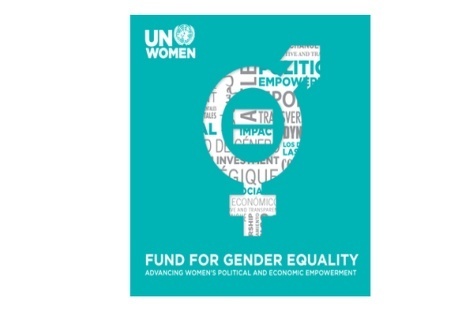 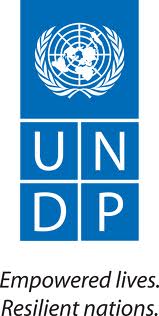 Arab Regional Training for Women, Peace, and SecurityLeveraging the Engagement of Arab Women’s Rights Activists and Leaders with Relevant UN Security Council Resolutions to Advance Women’s Political Participation APPLICATION FORMPlease complete the application form and send it to mayada@el-karama.org by May 31, 2013. In addition to this form, please attach a C.V. or resume and submit it with your application.  Personal HistoryPersonal HistoryPersonal HistoryPersonal HistoryPersonal HistoryFirst Name:First Name:Family Name:Office Address:Office Address:Home Address:Cell Phone: (with country code)Cell Phone: (with country code)Email:Nationality:Nationality:Date of Birth (Day/Month/Year):Sex:Sex:Name and Phone Number (with country code) of person to be contacted in case of emergency If accepted as a participant, will you need financial assistance for travel and accommodations?If accepted as a participant, will you need financial assistance for travel and accommodations?If accepted as a participant, will you need financial assistance for travel and accommodations?If accepted as a participant, will you need financial assistance for travel and accommodations?If accepted as a participant, will you need financial assistance for travel and accommodations?Education (or include CV/resume)Education (or include CV/resume)Name & Place of InstitutionName & Place of Institution     Major fields of study     Major fields of studyDegree (or years of study if non-degree)Professional Roles (or include CV/resume)(or include CV/resume)(or include CV/resume)Name & Place of OrganizationName & Place of OrganizationName & Place of OrganizationMajor responsibilitiesMajor responsibilitiesWhat target population does your organization serve? What are their primary needs and priorities in terms of women’s political representation and decision-making roles?What target population does your organization serve? What are their primary needs and priorities in terms of women’s political representation and decision-making roles?What target population does your organization serve? What are their primary needs and priorities in terms of women’s political representation and decision-making roles?What target population does your organization serve? What are their primary needs and priorities in terms of women’s political representation and decision-making roles?What target population does your organization serve? What are their primary needs and priorities in terms of women’s political representation and decision-making roles?Briefly describe the programs implemented by your organization or in your other experiences that are relevant to the theme of the training  Briefly describe the programs implemented by your organization or in your other experiences that are relevant to the theme of the training  Briefly describe the programs implemented by your organization or in your other experiences that are relevant to the theme of the training  Briefly describe the programs implemented by your organization or in your other experiences that are relevant to the theme of the training  Briefly describe the programs implemented by your organization or in your other experiences that are relevant to the theme of the training  Please describe a particularly successful strategy/tool used by your organization in its work on women’s human rights and women’s empowermentPlease describe a particularly successful strategy/tool used by your organization in its work on women’s human rights and women’s empowermentPlease describe a particularly successful strategy/tool used by your organization in its work on women’s human rights and women’s empowermentPlease describe a particularly successful strategy/tool used by your organization in its work on women’s human rights and women’s empowermentPlease describe a particularly successful strategy/tool used by your organization in its work on women’s human rights and women’s empowermentStatement of Purpose: Please briefly describe why you wish to participate in this training and what do you expect to gain from it, including how you anticipate you would replicate this training or apply it when you return homeStatement of Purpose: Please briefly describe why you wish to participate in this training and what do you expect to gain from it, including how you anticipate you would replicate this training or apply it when you return homeStatement of Purpose: Please briefly describe why you wish to participate in this training and what do you expect to gain from it, including how you anticipate you would replicate this training or apply it when you return homeStatement of Purpose: Please briefly describe why you wish to participate in this training and what do you expect to gain from it, including how you anticipate you would replicate this training or apply it when you return homeStatement of Purpose: Please briefly describe why you wish to participate in this training and what do you expect to gain from it, including how you anticipate you would replicate this training or apply it when you return home